3. pielikums
Ministru kabineta 2021. gada 18. februāranoteikumiem Nr. 117Projekta iesnieguma veidlapa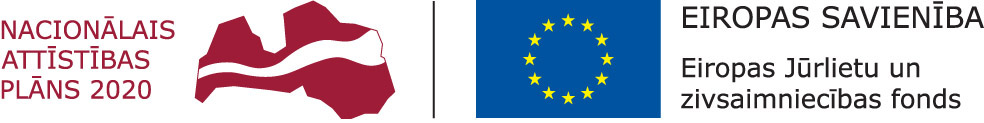                                                                                                                                                        Eiropas Jūrlietu un zivsaimniecības fonds(EJZF)Rīcības programmas zivsaimniecības attīstībai 2014.–2020. gadampasākuma "Galīga zvejas darbību pārtraukšana"apakšpasākums"Zvejas kuģu sadalīšana" A. VISPĀRĒJĀ DAĻA A.1. Vispārēja informācija par pretendentuA.2. Pretendenta adrese un kontaktinformācijaB. INFORMĀCIJA PAR PRETENDENTU PROJEKTA IESNIEGUMA IESNIEGŠANAS MĒNEŠA PIRMAJĀ DATUMĀB.1. Informācija par komersantu, zemnieku vai zvejnieku saimniecībuC. INFORMĀCIJA PAR PROJEKTUC.1. Informācija par sadalāmo zvejas kuģiC.2. Projekta īstenošanas vietaC.3. Projekta īstenošanas laiksC.4. Zvejas kuģa sadalīšanas laika grafiksC.5. Publiskā finansējuma apmēra aprēķinsPiezīme.* Saskaņā ar Latvijas zivsaimniecības integrētās kontroles informācijas sistēmas datiem.C.6. Maksājuma pieprasījuma (par projekta attiecināmajām izmaksām) iesniegšanas laika grafiksC.7. Informācija par pretendenta plānotajiem ieguldījumiem komercdarbībāD. PAVADDOKUMENTID.1. Iesniedzamie dokumenti:Piezīmes.1. * Projekta īstenošanas beigu termiņā ieskaita arī laikposmu, kas nepieciešams šo noteikumu 13., 14. un 15. punktā minēto nosacījumu izpildei.2. ** Iesniedzot dokumenta kopiju, pretendents apliecina tās atbilstību oriģinālam (uz dokumenta atzīme "Kopija atbilst oriģinālam", paraksts, paraksta atšifrējums, datums).3. *** Dokumenta rekvizītus "datums" un "paraksts" neaizpilda, ja dokuments ir sagatavots atbilstoši normatīvajiem aktiem par elektronisko dokumentu noformēšanu.Pretendenta pilns nosaukumsKlienta numurs Lauku atbalsta dienestāPretendenta pamatdarbības veida NACE 2. redakcijas kodsKomersanta, zemnieku vai zvejnieku saimniecības reģistrācijas Nr.Zvejas kuģa īpašnieka vārds, uzvārdsPVN maksātāja Nr.Bankas konta numurs, uz kuru pārskaitāms publiskais finansējums (reģistrēts LAD Klientu reģistrā)Juridiskā adreseJuridiskā adreseNovads, pagastsPilsētaIela, dzīvokļa vai mājas Nr., mājas nosaukums, abonenta kastītes numursPasta indekssAdrese korespondenceiAdrese korespondenceiNovads, pagastsPilsētaIela, dzīvokļa vai mājas Nr., mājas nosaukums, abonenta kastītes numursPasta indekssInformācija par kontaktpersonuInformācija par kontaktpersonuVārds, uzvārdsAmatsTālruņa numursE-pasta adreseFakssVidējais darbinieku skaits pēdējā noslēgtajā gadāSadalīšanai paredzētā zvejas kuģa apkalpes locekļu (zvejnieku) skaitsĪpašumā paliekošo zvejas kuģu skaitsZvejas kuģa īpašnieksZvejas kuģa nosaukumsZvejas kuģa reģistrācijas Nr.Zvejas kuģa reģistrācijas datums Latvijas Kuģu reģistrāZvejas kuģa bruto tonnāža (GT)Galvenā dzinēja jauda (kW)Zvejas kuģa garums (metri)Kopējais mencas nozvejas apjoms (kg), kas nozvejots ar publiskajam finansējumam pieteikto zvejas kuģi laikā no 2014. līdz 2018. gadam (saskaņā ar Latvijas zivsaimniecības integrētās kontroles informācijas sistēmas datiem)___________ kgPilsētaNovads, pagastsIela, mājas Nr., mājas nosaukumsProjekta īstenošanas sākuma termiņšProjekta īstenošanas beigu termiņš*Projekta īstenošanas sākuma termiņš(dd)(mm)(gggg)Projekta īstenošanas beigu termiņš*(dd)(mm)(gggg)Darbība vai posmsDarbības vai posma īstenošanas laiksDarbības vai posma īstenošanas laiksmēnesisgadsZvejas kuģa stāvokļa fiksēšana, pirms sākta sadalīšanaKlāja demontāžas pabeigšanaPilnībā sadalīts zvejas kuģisZvejas kuģa bruto tilpība (GT)Zvejas kuģa nozvejas vērtība zivju sugai "1" (euro) =Zvejas kuģa nozvejas vērtība zivju sugai "1" (euro) =Zvejas kuģa nozvejas vērtība zivju sugai "2"  (euro) =Zvejas kuģa nozvejas vērtība zivju sugai "2"  (euro) =Zvejas kuģa nozvejas vērtība zivju sugai "3"  (euro) =Zvejas kuģa nozvejas vērtība zivju sugai "3"  (euro) =Zvejas kuģa nozvejas vērtība zivju sugai "4"  (euro) =Zvejas kuģa nozvejas vērtība zivju sugai "4"  (euro) =Zvejas kuģa nozvejas vērtība zivju sugai "5"  (euro) =Zvejas kuģa nozvejas vērtība zivju sugai "5"  (euro) =Publiskā finansējuma apmērs (euro)Publiskā finansējuma apmērs (euro)Zvejas kuģa bruto tilpība (GT)attiecīgās zivju sugas nozvejas apjoms ar konkrēto zvejas kuģi pēdējā pārskata gadā (kg) pirms projekta iesnieguma iesniegšanasxar konkrēto zvejas kuģi nozvejotā attiecīgās zivju sugas apjoma vidējā vērtība pēdējā pārskata gadā (euro/kg)pirms projekta iesnieguma iesniegšanasattiecīgās zivju sugas nozvejas apjoms ar konkrēto zvejas kuģi pēdējā pārskata gadā (kg) pirms projekta iesnieguma iesniegšanasxar konkrēto zvejas kuģi nozvejotā attiecīgās zivju sugas apjoma vidējā vērtība pēdējā pārskata gadā (euro/kg)pirms projekta iesnieguma iesniegšanasattiecīgās zivju sugas nozvejas apjoms ar konkrēto zvejas kuģi pēdējā pārskata gadā (kg) pirms projekta iesnieguma iesniegšanasxar konkrēto zvejas kuģi nozvejotā attiecīgās zivju sugas apjoma vidējā vērtība pēdējā pārskata gadā (euro/kg)pirms projekta iesnieguma iesniegšanasattiecīgās zivju sugas nozvejas apjoms ar konkrēto zvejas kuģi pēdējā pārskata gadā (kg) pirms projekta iesnieguma iesniegšanasxar konkrēto zvejas kuģi nozvejotā attiecīgās zivju sugas apjoma vidējā vērtība pēdējā pārskata gadā (euro/kg)pirms projekta iesnieguma iesniegšanasattiecīgās zivju sugas nozvejas apjoms ar konkrēto zvejas kuģi pēdējā pārskata gadā (kg) pirms projekta iesnieguma iesniegšanasxar konkrēto zvejas kuģi nozvejotā attiecīgās zivju sugas apjoma vidējā vērtība pēdējā pārskata gadā (euro/kg)pirms projekta iesnieguma iesniegšanasattiecīgās zivju sugas nozvejas apjoms ar konkrēto zvejas kuģi pēdējā pārskata gadā (kg) pirms projekta iesnieguma iesniegšanasxar konkrēto zvejas kuģi nozvejotā attiecīgās zivju sugas apjoma vidējā vērtība pēdējā pārskata gadā (euro/kg)pirms projekta iesnieguma iesniegšanasattiecīgās zivju sugas nozvejas apjoms ar konkrēto zvejas kuģi pēdējā pārskata gadā (kg) pirms projekta iesnieguma iesniegšanasxar konkrēto zvejas kuģi nozvejotā attiecīgās zivju sugas apjoma vidējā vērtība pēdējā pārskata gadā (euro/kg)pirms projekta iesnieguma iesniegšanasattiecīgās zivju sugas nozvejas apjoms ar konkrēto zvejas kuģi pēdējā pārskata gadā (kg) pirms projekta iesnieguma iesniegšanasxar konkrēto zvejas kuģi nozvejotā attiecīgās zivju sugas apjoma vidējā vērtība pēdējā pārskata gadā (euro/kg)pirms projekta iesnieguma iesniegšanasattiecīgās zivju sugas nozvejas apjoms ar konkrēto zvejas kuģi pēdējā pārskata gadā (kg) pirms projekta iesnieguma iesniegšanasxar konkrēto zvejas kuģi nozvejotā attiecīgās zivju sugas apjoma vidējā vērtība pēdējā pārskata gadā (euro/kg)pirms projekta iesnieguma iesniegšanasattiecīgās zivju sugas nozvejas apjoms ar konkrēto zvejas kuģi pēdējā pārskata gadā (kg) pirms projekta iesnieguma iesniegšanasxar konkrēto zvejas kuģi nozvejotā attiecīgās zivju sugas apjoma vidējā vērtība pēdējā pārskata gadā (euro/kg)pirms projekta iesnieguma iesniegšanasattiecīgās zivju sugas nozvejas apjoms ar konkrēto zvejas kuģi pēdējā pārskata gadā (kg) pirms projekta iesnieguma iesniegšanasxar konkrēto zvejas kuģi nozvejotā attiecīgās zivju sugas apjoma vidējā vērtība pēdējā pārskata gadā (euro/kg)pirms projekta iesnieguma iesniegšanas123 = 3.1. x 3.2.3 = 3.1. x 3.2.4 = 4.1. x 4.2.4 = 4.1. x 4.2.5 = 5.1. x 5.2.5 = 5.1. x 5.2.6 = 6.1. x 6.2.6 = 6.1. x 6.2.7 = 7.1. x 7.2.7 = 7.1. x 7.2.5 = (1 x 2) + 3 + 4 + 5 + 6 + 75 = (1 x 2) + 3 + 4 + 5 + 6 + 740464046Nozvejas apjoms (kg)*Nozvejas vidējā vērtība (euro/kg)*Nozvejas apjoms (kg)*Nozvejas vidējā vērtība (euro/kg)*Nozvejas apjoms (kg)*Nozvejas vidējā vērtība (euro/kg)*Nozvejas apjoms (kg)*Nozvejas vidējā vērtība (euro/kg)*Nozvejas apjoms (kg)*Nozvejas vidējā vērtība (euro/kg)*40463.1.3.2.4.1.4.2.5.1.5.2.6.1.6.2.7.1.7.2.4046Maksājuma pieprasījumā iekļautās attiecināmās izmaksasMaksājuma pieprasījuma iesniegšanas laiksMaksājuma pieprasījuma iesniegšanas laiksMaksājuma pieprasījuma iesniegšanas laiksSumma, euroMaksājuma pieprasījumā iekļautās attiecināmās izmaksasdatumsmēnesisgadsSumma, euroIeguldījumu veidsSumma, euroKopā:Iesniedzamie dokumenti (ja veidlapu iesniedz saskaņā ar normatīvajos aktos par elektronisko dokumentu noformēšanu noteiktajām prasībām, arī pavaddokumenti iesniedzami atbilstoši minēto normatīvo aktu prasībām)Iesniedzamie dokumenti (ja veidlapu iesniedz saskaņā ar normatīvajos aktos par elektronisko dokumentu noformēšanu noteiktajām prasībām, arī pavaddokumenti iesniedzami atbilstoši minēto normatīvo aktu prasībām)Iesniedzamie dokumenti (ja veidlapu iesniedz saskaņā ar normatīvajos aktos par elektronisko dokumentu noformēšanu noteiktajām prasībām, arī pavaddokumenti iesniedzami atbilstoši minēto normatīvo aktu prasībām)Aizpilda atbalsta pretendentsAizpilda atbalsta pretendentsIesniedzamie dokumenti (ja veidlapu iesniedz saskaņā ar normatīvajos aktos par elektronisko dokumentu noformēšanu noteiktajām prasībām, arī pavaddokumenti iesniedzami atbilstoši minēto normatīvo aktu prasībām)Iesniedzamie dokumenti (ja veidlapu iesniedz saskaņā ar normatīvajos aktos par elektronisko dokumentu noformēšanu noteiktajām prasībām, arī pavaddokumenti iesniedzami atbilstoši minēto normatīvo aktu prasībām)Iesniedzamie dokumenti (ja veidlapu iesniedz saskaņā ar normatīvajos aktos par elektronisko dokumentu noformēšanu noteiktajām prasībām, arī pavaddokumenti iesniedzami atbilstoši minēto normatīvo aktu prasībām)Atzīmē ar X Lapu skaits1Pretendenta  saskaņā ar normatīvajiem aktiem par valsts un Eiropas Savienības atbalsta piešķiršanu, administrēšanu un uzraudzību lauku un zivsaimniecības attīstībai 2014.–2020. gada plānošanas periodāoriģināls2Līgums, kas noslēgts ar komersantu, kuram ir B kategorijas atļauja piesārņojošām darbībām atkritumu apsaimniekošanā atbilstoši normatīvajiem aktiem par kārtību, kādā piesakāmas A, B un C kategorijas piesārņojošas darbības, un kurš sadalīs zvejas kuģikopija**Iesniegto dokumentu un lapu skaits kopā Iesniegto dokumentu un lapu skaits kopā Projekta iesniegums iesniegts(datums***)Atbalsta pretendents(vārds, uzvārds, paraksts***)